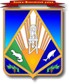 МУНИЦИПАЛЬНОЕ ОБРАЗОВАНИЕХАНТЫ-МАНСИЙСКИЙ РАЙОНХанты-Мансийский автономный округ – ЮграАДМИНИСТРАЦИЯ ХАНТЫ-МАНСИЙСКОГО РАЙОНАП О С Т А Н О В Л Е Н И Еот  27.04.2012                                          		 № 97г. Ханты-МансийскО внесении изменения впостановление администрацииХанты-Мансийского района от 14 октября 2010 года № 1581. Внести в постановление администрации Ханты-Мансийского района от 14 октября 2010 года №158 «Об утверждении долгосрочной муниципальной целевой программы «Комплексное развитие жилищного строительства на территории Ханты-Мансийского района на2011 –                    2013 годы» (с изменениямиот 30 сентября 2011 года №187, от  15 ноября 2011 года №225, от  25 ноября 2011 года №233, от 27 ноября 2011 года №265) следующее изменение: приложение 2к Программеизложить в новой редакции согласно приложению к настоящему постановлению.2. Опубликовать настоящее постановление в газете «Наш район» и разместить на официальном сайте органов местного самоуправления Ханты-Мансийского района. 3. Контроль за выполнением постановления оставляю за собой.И.о. главы администрацииХанты-Мансийского района      					В.С.СедуновПриложениек постановлению администрацииХанты-Мансийского районаот 27.04.2012  № 97«Приложение 2 к ПрограммеОсновные программные мероприятия долгосрочной муниципальной целевой программы"Комплексное развитие жилищного строительства на территории  Ханты-Мансийского района на 2011- 2013 годы"».№п/пМероприятия ПрограммыМуниципальный заказчикИсточник финанси-рованияФинансовые затраты на реализацию    (тыс. руб.)Финансовые затраты на реализацию    (тыс. руб.)Финансовые затраты на реализацию    (тыс. руб.)Финансовые затраты на реализацию    (тыс. руб.)Исполнители Программы№п/пМероприятия ПрограммыМуниципальный заказчикИсточник финанси-рованиявсегов том числе:в том числе:в том числе:Исполнители Программы№п/пМероприятия ПрограммыМуниципальный заказчикИсточник финанси-рованиявсего2011 год2012 год2013 годИсполнители Программы1.Подпрограмма "Обеспечение жилыми помещениями граждан, проживающих в жилых помещениях, непригодных для проживания, вХанты-Мансийском районе до 2013 года"администрация Ханты-Мансийского районабюджет района35913,620943,914969,7-администрация Ханты-Мансийского района,  департамент строительства, архитектуры и ЖКХ1.1.Приобретение квартиры в п. Горноправдинскеадминистрация Ханты-Мансийского районабюджет района11001100--администрация Ханты-Мансийского района1.2.Строительство жилого дома для Ивановой Т.С. в п. Горноправдинске по решению судадепартамент строительства, архитектуры и ЖКХбюджет района6531,32743,93878,4-департамент строительства, архитектуры и ЖКХ1.3.Софинансирование на реализацию мероприятиядепартамент имущественных,земельных отношений и природопользованиябюджет района18591,37 50011091,3-департамент имущественных,земельных отношений и природополь-зования1.4.Выплата выкупной стоимостидепартамент имущественных,земельных отношений и природопользованиябюджет района9 6009 600--департамент имущественных,земельных отношений и природополь-зования2.Подпрограмма "Формирование специализированногожилищногофонда»департамент имущественных,земельных отношений и природопользованиябюджет района11266,3--11266,3департамент имущественных,земельных отношений и природополь-зования3.Подпрограмма «Комплексное освоение территории в целях жилищного строительства»департамент строительства, архитектуры и ЖКХбюджет района26476,8850015476,82500департамент строительства архитектуры и ЖКХ3.Подпрограмма «Комплексное освоение территории в целях жилищного строительства»департамент строительства, архитектуры и ЖКХокружной бюджет12 993-12 993-департамент строительства архитектуры и ЖКХ3.1.Строительство инженерных сетей и сетей наружного водопровода вс. Кышикдепартамент строительства, архитектуры и  ЖКХбюджет района800040001 5002 500департамент строительства архитектуры и ЖКХ3.1.Строительство инженерных сетей и сетей наружного водопровода вс. Кышикдепартамент строительства, архитектуры и  ЖКХокружной бюджет12 993-12 993-департамент строительства архитектуры и ЖКХ3.2.Строительство 8-ми квартирного жилого дома в с. Селияроводепартамент строительства, архитектуры и  ЖКХбюджет района14 576,32 50012076,3-департамент строительства архитектуры и ЖКХ3.3.Реконструкция участка теплотрассы тепло-, водоснабжения от жилогосельское поселение Горноправдинскбюджетрайона3900,52 0001900,5-сельское поселениедома по ул. Таежная, 15 до дома № 1 по ул. Высокоостровского и участка трассы до детского дома «Березка» в п. Горноправдинске(по согласованию)Горноправ-динск(по согласова-нию)4.Подпрограмма "Государственное планирование и управление в области строительства, архитектуры и градостроительства»департамент строительства, архитектуры и ЖКХбюджет районабюджет района13002,65902,640003100департамент строительства архитектуры и ЖКХ4.1.Внесение изменений в схему территориального планирования и в правила землепользования и застройки межселенной территории муниципального образования Ханты-Мансийский райондепартамент строительства, архитектуры и  ЖКХбюджет районабюджет района20001000300700департамент строительства архитектуры и ЖКХ4.2.Техническое и программное обеспечение службы  ИСОГД районадепартамент строительства, архитектуры и  ЖКХбюджет районабюджет района1990,61090,6400500департамент строительства архитектуры и ЖКХ4.3.Подготовка местных нормативов градостроительного проектированиядепартамент строительства, архитектуры и  ЖКХбюджет районабюджет района500-500-департамент строительства архитектуры и ЖКХ4.4.Доработка генерального плана и проекта планировки, совмещенного с проектом межевания и правилами землепользования и застройки, и планом реализации генерального плана сельского поселения Луговской(п. Луговской, д. Ягурьях)департамент строительства, архитектуры и  ЖКХбюджет районабюджет района600600--департамент строительства архитектуры и ЖКХ4.4.1.п. Луговскойдепартамент строительства, архитектуры и  ЖКХбюджет районабюджет района400400--департамент строительства архитектуры и ЖКХ 4.4.2.д. Ягурьяхдепартамент строительства, архитектуры и  ЖКХбюджет районабюджет района200200--департамент строительства архитектуры и ЖКХ4.5.Доработка генерального плана и проекта планировки, совмещенного с проектом межевания и  правилами землепользования и застройки, и планом реализации генерального плана сельского поселения Селиярово (с. Селиярово)департамент строительства, архитектуры и  ЖКХбюджет районабюджет района400400--департамент строительства архитектуры и ЖКХ4.6.Доработка генерального плана и проекта планировки, совмещенного с проектом межевания и  правилами землепользования и застройки, и планом реализации генерального плана сельского поселения Цингалы(с. Цингалы)департамент строительства, архитектуры и  ЖКХбюджет районабюджет района400400--4.7.Внесение изменений в генеральный план и правила землепользования и застройки сельского поселения Шапша (д.Шапша, д. Ярки)департамент строительства, архитектуры и  ЖКХбюджет районабюджет района800-800-4.7.1.д. Шапшадепартамент строительства, архитектуры и  ЖКХбюджет районабюджет района500-500-4.7.2.д. Яркидепартамент строительства, архитектуры и  ЖКХбюджет районабюджет района300-300-4.8.Внесение изменений в генеральный план и правила землепользования и застройки сельского поселения Нялинское (с. Нялинское,  д. Нялина)департамент строительства, архитектуры и  ЖКХбюджет районабюджет района500-500-4.8.1.с. Нялинскоедепартамент строительства, архитектуры и  ЖКХбюджет районабюджет района400-400-4.8.2.д. Нялинадепартамент строительства,бюджет районабюджет района100-100-архитектуры и  ЖКХ4.9.Внесение изменений в генеральный план и правила землепользования и застройки сельского поселения Сибирский (с. Батово,  п. Сибирский, с. Реполово)департамент строительства, архитектуры и  ЖКХбюджет района800-800-4.9.1.с. Батоводепартамент строительства, архитектуры и  ЖКХбюджет района300-300-4.9.2.п. Сибирскийдепартамент строительства, архитектуры и  ЖКХбюджет района300-300-4.9.3.с. Реполоводепартамент строительства, архитектуры и  ЖКХбюджет района200-200-4.10.Внесение изменений в генеральный план и правила землепользования и застройки сельского поселения Горноправдинск (п. Горноправдинск)департамент строительства, архитектуры и  ЖКХбюджет района600-600-4.11.Подготовка проектов планировки и межевания на межселенной территории района и в сельских поселенияхдепартамент строительства, архитектуры и  ЖКХбюджет района1000-1009004.12.Внесение изменений в генеральные планы и правила землепользования и застройки сельских поселений и населённых пунктов Ханты-Мансийского районадепартамент строительства, архитектуры и  ЖКХбюджет района1000--10004.13.Генеральные планы и правила землепользования застройки              п. Бобровский, д. Лугофилинская,     д. Чембакчина, д. Семейка,                д. Сухорукова, д. Скрипунова,            департамент строительства, архитектуры и  ЖКХбюджет района15121512--с. Елизарово, с. Зенково, с. Базьяны, п. Пырьяхбюджет районабюджет района4.14.Генеральные планы сельского             поселения Луговской (д. Белогорье,          с. Троица, п. Кирпичный)бюджет районабюджет района900900--5.Подпрограмма «Доступное жилье молодым»комитет по культуре, молодежной политике,физкультуре и спортубюджет районабюджет района8100400021002000комитет по культуре, молодежной политике,физкультуре и спорту5.1.Предоставление субсидий: 2011 год – 3 семьи из с. Селиярово, 2 семьи из д. Белогорье, 1 семья изп. Красноленинский,  2 семьи из           д. Согом, 1 семья из с. Батово,                  2 семьи из п. Луговской;2012 год – 1 семья из п. Красноленинский, 1 семья из          с. Батово, 2 семьи из с. Селиярово, 3 семьи из п. Луговской;2013 год – 2 семьи из с. Селиярово, 1 семья из п. Луговской, 1 семья из п. Горноправдинскакомитет по культуре, молодежной политике,физкультуре и спортубюджет районабюджет района7383,439001583,41900комитет по культуре, молодежной политике,физкультуре и спорту5.2.Софинансирование на реализацию программы «Обеспечение жильем молодых» федеральной целевой программы «Жилище» на 2011-2015 годыкомитет по культуре, молодежной политике,физкультуре и спортубюджет районабюджет района616,6100516,6100комитет по культуре, молодежной политике,физкультуре и спорту6.Подпрограмма «Ремонт жилья вете-ранам и (или) предоставление субсидий ветеранам»департамент строительства, архитектуры и ЖКХбюджет районабюджет района16 949,810 949,806 000департамент строительства архитектуры и ЖКХ6.1.Ремонт жилья ветеранам п. Бобровский, ул. Строителей, д. 3, кв. 1департамент строительства, архитектуры и  ЖКХбюджет районабюджет района139139--департамент строительства архитектуры и ЖКХ6.2.Ремонт жилья ветеранам с. Цингалы, ул.Бориса Лосева, д. 33департамент строительства,бюджет районабюджет района1 258,21 258,2--департамент строительства архитектуры и ЖКХархитектуры и  ЖКХбюджет районабюджет районадепартамент строительства архитектуры и ЖКХ6.3.Ремонт жилья ветеранам д. Ягурьях, ул. Таежная, д.20, кв. 1департамент строительства, архитектуры и  ЖКХбюджет районабюджет района700,4700,4--департамент строительства архитектуры и ЖКХ6.4.Ремонт жилья ветеранам п. Бобровский, ул. Строителей, 27департамент строительства, архитектуры и  ЖКХбюджет районабюджет района874,2874,2--департамент строительства архитектуры и ЖКХ6.5.Ремонт жилья ветеранам п. Луговской, ул. Ленина, 34департамент строительства,архитектуры и  ЖКХбюджет районабюджет района503,2503,2--департамент строительства архитектуры и ЖКХ6.6.Ремонт жилья ветеранам с. Цингалы, ул. Бориса Лосева,52.департамент строительства, архитектуры и  ЖКХбюджет районабюджет района1 336,61 336,6--департамент строительства архитектуры и ЖКХ6.7.Ремонт жилья ветеранам с. Зенково, ул. Набережная, 65департамент строительства, архитектуры и  ЖКХбюджет районабюджет района1 043,11 043,1--департамент строительства архитектуры и ЖКХ6.8.Ремонт жилья ветеранам                     с. Нялинское, ул. Мира, 59департамент строительства, архитектуры и  ЖКХбюджет районабюджет района1 669,0---департамент строительства архитектуры и ЖКХ6.9.Ремонт жилья ветеранам                     с. Нялинское, ул. Труда, 6, кв.2.департамент строительства, архитектуры и  ЖКХбюджет районабюджет района1 280,1---департамент строительства архитектуры и ЖКХ6.10.Ремонт жилья ветеранам                           п. Луговской, ул. Ленина, 51департамент строительства, архитектуры и  ЖКХбюджет районабюджет района9 050,9--6 000,0департамент строительства архитектуры и ЖКХ6.11.Ремонт жилья ветеранам с. Селиярово, ул. Лесная, 27департамент строительства, архитектуры и  ЖКХбюджет районабюджет района2 565,32 565,3--департамент строительства архитектуры и ЖКХ6.12.Ремонт жилья ветеранам с.Селиярово, ул. Лесная, 11департамент строительства, архитектуры и  ЖКХбюджет районабюджет района00--департамент строительства архитектуры и ЖКХ6.13.Ремонт жилья ветеранам с.Селиярово, ул. Новая, 1/1департамент строительства,бюджет районабюджет района814,3814,3--архитектуры и  ЖКХбюджет района6.14.Субсидия на приобретение жилья ветерану ВОВ в п. Кедровыйдепартамент имущест-венных, земельных отношений и природопользованиябюджет района1 715,51 715,5--7.Подпрограмма «Адресная программа Ханты-Мансийского  района по         переселению граждан из жилищного фонда, признанного непригодным для проживания, и (или) жилищного фонда с высоким уровнем износа»департамент имущественных, земельных отношений и природопользования----департамент имущест-венных, земельных отношений и природополь-зования7.1.Расселение жилого дома № 5 по          пер. Школьный в п. Горноправдинске площадью 218,7 кв.мдепартамент имущественных, земельных отношений и природопользованиядепартамент имущест-венных, земельных отношений и природополь-зования7.2.Расселение жилого дома № 6 по          пер. Школьный в п. Горноправдинске площадью  64,1 кв.мдепартамент имущественных, земельных отношений и природопользованиядепартамент имущест-венных, земельных отношений и природополь-зования7.3.Расселение жилого дома № 35 по           ул. Гагарина в п. Луговскойплощадью 283 кв.мдепартамент имущественных, земельных отношений и природопользованиядепартамент имущест-венных, земельных отношений и природополь-зования7.4.Расселение жилого дома № 30 по           ул. Гагарина в п. Луговскойплощадью 47,9 кв.мдепартамент имущественных, земельных отношений и природопользованиядепартамент имущест-венных, земельных отношений и природополь-зования7.5.Расселение жилого дома № 18 по             ул. Гагарина в п. Луговской площадью 25,4 кв.мдепартамент имущественных, земельных отношений и природопользованиядепартамент имущест-венных, земельных отношений и природополь-зования7.6.Расселение жилого дома № 28 по            ул. Гагарина в п. Луговскойплощадью 69,4 кв.мдепартамент имущественных, земельных отношений и природопользованиядепартамент имущест-венных, земельных отношений и природополь-зования7.7.Расселение жилого дома № 79 по          ул. Ленина в п. Луговской площадью 289,2 кв.мдепартамент имущественных, земельных отношений и природопользованиядепартамент имущест-венных, земельных отношений и природополь-зования7.8.Расселение жилого дома № 75 подепартамент имущественных, земельных отношений и природопользованиядепартамент имущест-венных, земельных отношений и природополь-зованияул.Ленина в п. Луговской площадью 116,4 кв.мдепартамент имущественных, земельных отношений и природопользованиядепартамент имущест-венных, земельных отношений и природополь-зования7.9.Расселение жилого дома № 8 по             ул. Обская в п. Красноленинский площадью 55,4 кв.мдепартамент имущест-венных, земельных отношений и природополь-зования7.10.Расселение жилого дома № 4 по            ул. Советская в п. Красноленинский  площадью 58,5 кв.мдепартамент имущест-венных, земельных отношений и природополь-зования7.11.Расселение жилого дома № 5 по            ул. Чехова в п. Красноленинскийплощадью 27,7 кв.мдепартамент имущест-венных, земельных отношений и природополь-зования7.12.Расселение жилого дома № 9 по              ул. Лесная в п. Красноленинскийплощадью 27,9 кв.мдепартамент имущест-венных, земельных отношений и природополь-зования7.13.Расселение жилого дома № 5 по             ул. Центральная в п. Бобровский площадью 25,3 кв.мдепартамент имущест-венных, земельных отношений и природополь-зования7.14.Расселение жилого дома № 6 по            ул. Центральная в п. Бобровский площадью 56,2 кв.мдепартамент имущест-венных, земельных отношений и природополь-зования7.15.Расселение жилого дома № 6 по             ул. Центральная в п. Бобровский площадью 81,7 кв.мдепартамент имущест-венных, земельных отношений и природополь-зования8.Установление очередности сноса непригодных для постоянного проживания жилых домовадминистрации сельских поселений(по согласованию)----департамент имущест-венных, земельных отношений и природополь-зования9.Составление и ведение реестра непригодных для проживания жилых    
домовдепартамент имущественных, земельных отношений и природопользования----департамент имущест-венных, земельных отношений и природополь-зования10.Формирование перечня объектов жилищного строительствадепартамент имущественных, земельных отношений и природопользования----департамент имущест-венных, земельных отношений и природополь-зования11.Принятие решений о переселении
граждан в связи со сносом     
жилых домовадминистрации сельских поселений  (по согласованию)----департамент имущест-венных, земельных отношений и природополь-зования12.Переселение граждан из непригодного жилищного фондапутем предоставления жилищных субсидий, предоставления жилыхпомещений переселяемым гражданам на условиях социального найма, выплата участникам выкупной цены за изымаемые жилые помещенияадминистрации сельских поселений  (по согласованию)----департамент имущест-венных, земельных отношений и природополь-зования13.Проведение перерегистрации граждан, состоящих в списках очередников на улучшение жилищных условий на условиях договора социального наймаадминистрации сельских поселений  (по согласованию)----департамент имущест-венных, земельных отношений и природополь-зования14.Составление и ведение сводного списка граждан-очередников на улучшение жилищных условийадминистрации сельских поселений  (по согласованию)----департамент имущест-венных, земельных отношений и природополь-зованияИтоговсего124702,150296,349539,524866,3Итогобюджет района111709,150296,336546,524866,3Итогобюджет округа12 993-12 993-